Jelovnik 06.05. – 10.05.2024.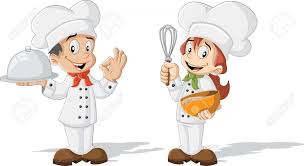 Ponedjeljak 06.05.DORUČAK : Kukuruzni kruh, polutvrdi sir, čaj alergije : polubijeli kruh, bezglutenski kruh, marmelada UŽINA I : Sezonsko voćeRUČAK : Varivo od boba s korjenastim povrćem i svinjskim mesom, kruhUŽINA II : Kolač od mrkve , čaj  - alergije: zamjenski kolač ( zamjensko brašno, bez jaja )Utorak 07.05.DORUČAK : Raženi kruh, med, maslac, čaj ili kakao – alergije : polubijeli kruh, bezg. kruhUŽINA I : Sezonsko voćeRUČAK : Bistra juha s rezancima, pohana piletina, dinstane mahune s krumpirom UŽINA II: Voćni jogurt – alergije : zamjenski namaz Srijeda 08.05.DORUČAK : Čokoladne pahuljice s mlijekom – alergije : zamjensko mlijeko UŽINA I : Sezonsko voće RUČAK: Bolonjez umak, tjestenina, zelena salata  - alergije : tjestenina bez jaja, bezgl. tjesteninaUŽINA II: Kruh, zdenka sir, čaj Četvrtak 09.05.DORUČAK: Kruh sa sjemenkama, šunka u ovitku, čaj ili kakao   – alergije :bezglutenski kruh, polubijeli kruhUŽINA I : Sezonsko voćeRUČAK : Varivo od krumpira, korjenastog povrća i junećeg mesa, kruhUŽINA II: Domaći kroasani, čaj   - alergije : zamjenski kolač ( bez jaja, zamjensko brašno )Petak 10.05.DORUČAK : Pečena jaja, polubijeli kruh, čaj ili kakao – alergije : pahuljice sa zamjenskim mlijekomUŽINA I : Sezonsko voće RUČAK : Krem juha od brokule, složenac od iverka i krumpira, zelje salata - alergije : pileći naravni odrezak, kuhani krumpirUŽINA II : Puding od vanilije – alergije: zamjenski puding 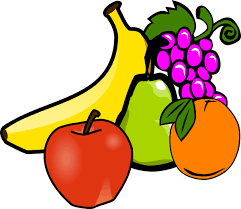 U slučaju potrebe vrtić zadržava pravo izmjene jelovnika. U Gornjoj Stubici, svibanj 2024. 